Акустический сейф «СКАТ-5» с функцией пассивного блокирования радиообмена по каналам сотовой связиНазначениеИзделие «СКАТ-5» предназначено для защиты от утечки речевой информации, циркулирующей в помещении (где осуществляется защита), через каналы сотовой связи всех известных стандартов, а также от возможности позиционирования. Обеспечивается одновременная защита до 5 телефонов.Принцип действияЗащищаемые сотовые телефоны размещаются в ячейках акустического сейфа. При нажатии на тумблер (поз. 2) включается ультразвуковой генератор, создающий направленную помеху, воздействующую на микрофоны защищаемых телефонов. Уровень помехи таков, что он надежно маскирует циркулирующую в помещении речевую информацию. При закрытой крышке кейса работа сотовой связи полностью блокируется и защищаемые телефоны становятся абсолютно «невидимыми», что делает также невозможным их позиционирование. Зарядка изделия осуществляется через разъем (поз. 2). Об окончании зарядки свидетельствует прекращение свечения красного светодиода в изделии предусмотрена возможность переключения в звуковой режим защиты (поз. 3) для некоторых типов сотовых телефонов на которые не действует ультразвуковая помеха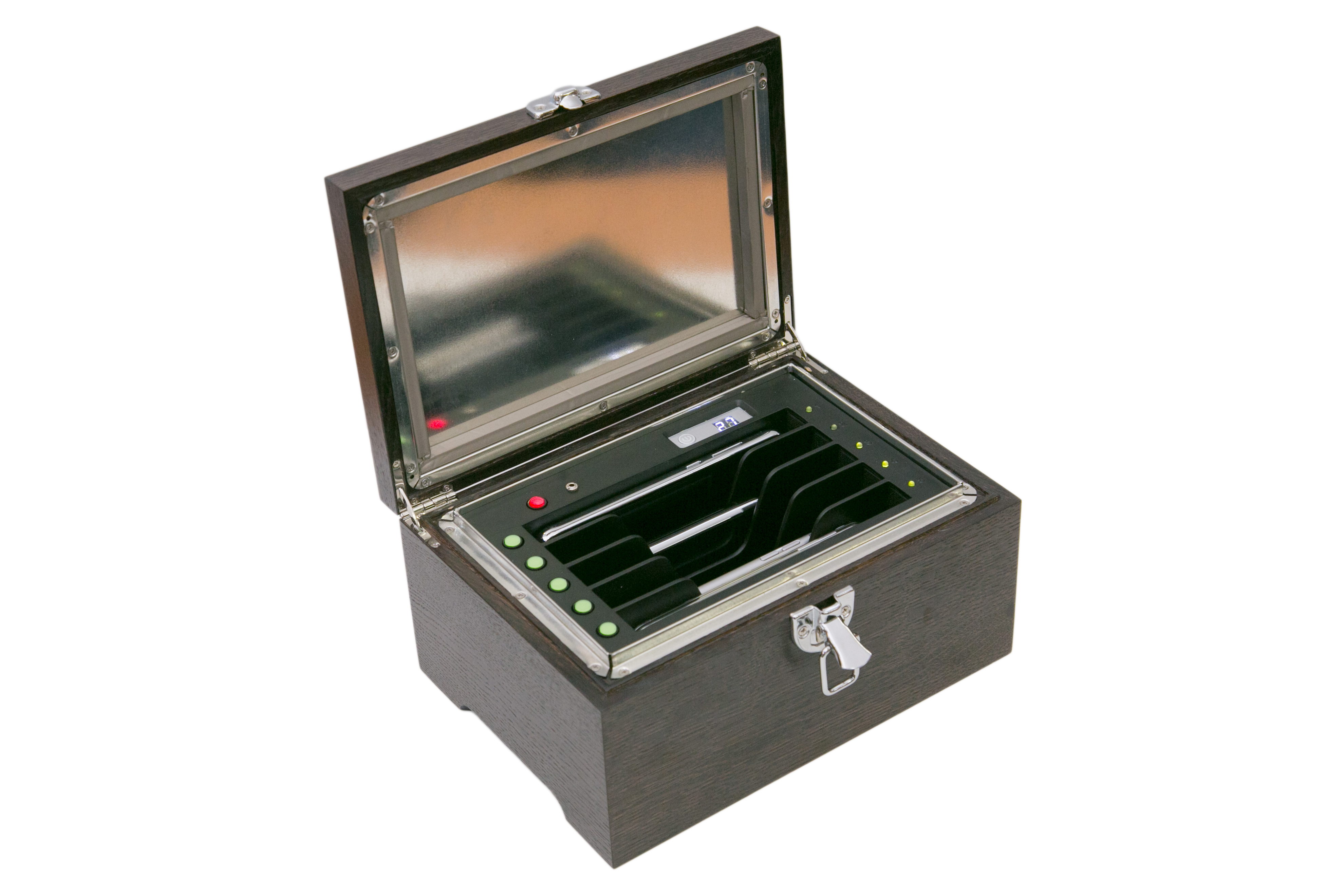 Поз 1- разьем для зарядного устройства.Поз 2- тумблер включения (выключения)Поз 3- кнопка переключения режимов защиты (ультрозвук / звук)Поз 4- индикатор остаточной емкости акомулятора .Поз 5- индикатор работоспосоьности ультрозвуковой помехи3. Технические характеристикиУровень шума в точке размещения микрофона сотового телефона: не менее 110 Дб;Эффективный спектр шумового сигнала:	 (22-26) кГц;Остаточная словесная разборчивость – не более 10%;Питание изделия «СКАТ-5»: Li-Ion аккумуляторная батарея емкостью 7800 мА/ч.Напряжение питания: 3,7 В4. Питание устройстваВремя непрерывной работы устройства – не менее 1,5 суток. Время подзарядки аккумулятора – не более 5 часов. Разъем для подключения зарядного устройства находится на кромке корпуса устройства. 5. Гарантийные обязательства.Предприятие - изготовитель гарантирует исправную работу изделия "СКАТ-5" в течение 1000 часов на протяжении одного года с момента продажи при соблюдении потребителем условий эксплуатации, транспортирования и хранения.До окончания гарантийного срока поставщик обязуется безвозмездно производить замену отдельных деталей или ремонт неисправных изделий в случае, если обнаруженные дефекты произошли по причине предприятия - изготовителя.6. Свидетельство о приёмке.Изделие "СКАТ-5" соответствует техническим требованиям и признано годным для эксплуатации.Предупреждение! Изделие не предназначено для работы в выделенных, категорированных помещениях!Номер изделия     	Дата выпуска      	Подпись лица, ответственного за приемку    	 	м.п.